ПРОЕКТРоссийская Федерация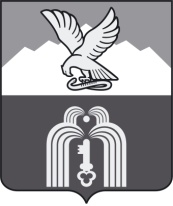 Р Е Ш Е Н И ЕДумы города ПятигорскаСтавропольского краяО дополнительных мерах социальной поддержки отдельных категорий граждан, проживающих на территории муниципального образования города-курорта Пятигорска и пострадавших в результате чрезвычайной ситуации техногенного характера 6 февраля 2022 годаВ соответствии со статьей 160 Жилищного кодекса Российской Федерации, Федеральным законом «Об общих принципах организации местного самоуправления в Российской Федерации», Уставом муниципального образования города-курорта Пятигорска и в целях обеспечения дополнительной социальной поддержки граждан, проживающих на территории муниципального образования города-курорта Пятигорска, и пострадавших в результате чрезвычайной ситуации техногенного характера 6 февраля 2022 года, произошедшей по адресу: Российская Федерация, Ставропольский край, городской округ город-курорт Пятигорск, город Пятигорск, улица Братьев Бернардацци, дом 2,Дума города ПятигорскаРЕШИЛА:1. Утвердить Положение о дополнительных мерах социальной поддержки отдельных категорий граждан, проживающих на территории муниципального образования города-курорта Пятигорска и пострадавших в результате чрезвычайной ситуации техногенного характера 6 февраля 2022 года согласно Приложению к настоящему решению.2. Поручить администрации города Пятигорска разработать Порядок предоставления дополнительных мер социальной поддержки гражданам, проживающих на территории муниципального образования города-курорта Пятигорска и пострадавших в результате чрезвычайной ситуации техногенного характера 6 февраля 2022 года.3. Организацию выполнения и контроль за исполнением настоящего решения возложить на администрацию города Пятигорска.4. Настоящее решение вступает в силу со дня его официального опубликования.ПредседательДумы города Пятигорска						     Л.В. ПохилькоГлава города Пятигорска						   Д.Ю.ВорошиловПРИЛОЖЕНИЕк решению Думы города Пятигорскаот ____________ № _________Положениео дополнительных мерах социальной поддержки отдельных категорий граждан, проживающих на территории муниципального образования города-курорта Пятигорска и пострадавших в результате чрезвычайной ситуации техногенного характера 6 февраля 2022 года1. Настоящее положение разработано в соответствии со статьей 160 Жилищного кодекса Российской Федерации, Федеральным законом Российской Федерации от 6 октября 2003 года № 131-ФЗ «Об общих принципах организации местного самоуправления в Российской Федерации», Уставом муниципального образования города-курорта Пятигорска и в целях обеспечения дополнительной социальной поддержки граждан, проживающих на территории муниципального образования города-курорта Пятигорска, и пострадавших в результате чрезвычайной ситуации техногенного характера 6 февраля 2022 года, произошедшей по адресу: Российская Федерация, Ставропольский край, городской округ город-курорт Пятигорск, город Пятигорск, улица Братьев Бернардацци, дом 2 (пострадавшие граждане).2. Дополнительные меры социальной поддержки пострадавшим гражданам устанавливаются в виде ежемесячной денежной выплаты для компенсации расходов на оплату найма жилых помещений и коммунальных услуг за счет средств бюджета города-курорта Пятигорска (далее - ежемесячные денежные выплаты) на период производства работ по восстановлению многоквартирного жилого дома, расположенного по адресу: Российская Федерация, Ставропольский край, городской округ город-курорт Пятигорск, город Пятигорск, улица Братьев Бернардацци, дом 2.3. Определить предельный размер ежемесячной денежной выплаты в сумме 15 000(пятнадцати тысяч) рублей 00 копеек.4. Ежемесячные денежные выплаты предоставляются пострадавшим в результате чрезвычайной ситуации техногенного характера 6 февраля 2022 года гражданам, собственникам жилых помещений в многоквартирном доме, расположенном по адресу: Российская Федерация, Ставропольский край, городской округ город-курорт Пятигорск, город Пятигорск, улица Братьев Бернардацци, дом 2, при условии, что для пострадавшего гражданина и для всех членов его семьи указанное жилое помещение является единственным жильем.5. В случае если жилое помещение принадлежит на праве общей собственности двум или нескольким лицам, право на получение ежемесячной денежной выплаты имеет один из собственников жилого помещения.6. Ежемесячная денежная выплата имеет целевой характер и может быть направлена пострадавшими гражданами исключительно на оплату найма жилого помещения, используемого для временного проживания пострадавших граждан и членов их семей, и коммунальных услуг на период производства работ по восстановлению многоквартирного жилого дома, расположенного по адресу: Российская Федерация, Ставропольский край, городской округ город-курорт Пятигорск, город Пятигорск, улица Братьев Бернардацци, дом 2.7. Реализация права на установленные дополнительные меры социальной поддержки пострадавших граждан осуществляется по заявительному принципу в порядке, определяемом администрацией города Пятигорска.8. Ежемесячная денежная выплата предоставляется пострадавшему гражданину с момента подачи соответствующего заявления до окончания производства работ по восстановлению многоквартирного жилого дома, расположенного по адресу: Российская Федерация, Ставропольский край, городской округ город-курорт Пятигорск, город Пятигорск, улица Братьев Бернардацци, дом 2.9. Финансирование расходов, связанных с предоставлением дополнительных мер социальной поддержки пострадавшим гражданам, производится за счет средств бюджета города-курорта Пятигорска.Управляющий деламиДумы города Пятигорска						        Е.В.Михалева